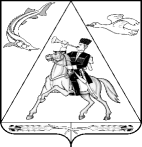 П О С Т А Н О В Л Е Н И ЕАДМИНИСТРАЦИИ ПРИМОРСКО-АХТАРСКОГО ГОРОДСКОГО ПОСЕЛЕНИЯ ПРИМОРСКО-АХТАРСКОГО РАЙОНАот 12.02.2021                                                                                                      № 150г. Приморско-АхтарскО предоставлении разрешения на отклонение от предельных параметров разрешенного строительства на земельном участке по адресу: Краснодарский край, Приморско-Ахтарский район, город Приморско-Ахтарск, улица Мира, 234В соответствии с Градостроительным кодексом Российской Федерации, решением Совета Приморско-Ахтарского городского поселения Приморско-Ахтарского района от 21 мая 2009 года № 462 «Об утверждении положения о публичных слушаниях в Приморско-Ахтарском городском поселении Приморско-Ахтарского района», Уставом Приморско-Ахтарского городского поселения Приморско-Ахтарского района, в связи с тем, что площадь земельного участка меньше установленной градостроительным регламентом минимальной площади земельных участков, на основании заключения о результатах публичных слушаний, учитывая рекомендации Комиссии по землепользованию и застройке Приморско-Ахтарского городского поселения, администрация Приморско-Ахтарского городского поселения Приморско-Ахтарского района п о с т а н о в л я е т:1. Предоставить Шадрину Владимиру Васильевичу разрешение на отклонение от предельных параметров разрешенного строительства на земельном участке по адресу: Краснодарский край, Приморско-Ахтарский район, город Приморско-Ахтарск, улица Мира, 234 для строительства индивидуального жилого дома, определив отступ от границы смежного земельного участка по улице Мира, 236 — 1,7 метра.2. Отделу по социальным вопросам администрации Приморско-Ахтарского городского поселения Приморско-Ахтарского района (Проскурина) опубликовать настоящее постановление на сайте в информационно-телекоммуникационной сети «Интернет», зарегистрированном в качестве средства массовой информации - «Азовские зори» www.azovskiezori.ru и разместить в сети «Интернет» на официальном сайте администрации Приморско-Ахтарского городского поселения Приморско-Ахтарского района http://prim-ahtarsk.ru.
	3. Контроль за выполнением настоящего постановления возложить на 


начальника отдела архитектуры и градостроительства администрации Приморско-Ахтарского городского поселения Приморско-Ахтарского района А.С. Авраменко.4. Постановление вступает в силу со дня его подписания.Глава Приморско-Ахтарскогогородского поселения Приморско-Ахтарского района	                                                        А.В. Сошин